Вяткина Лариса Валентиновна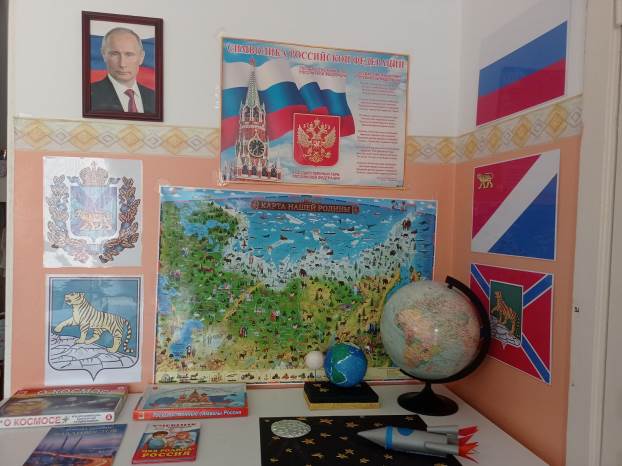 МБДОУ «Центр развития ребенка — детский сад №140, г.Владивостока»ВоспитательТема: «Пространственная развивающая среда в группе «Центр патриотического воспитания»